La festa di fine anno scolasticoSi vuole organizzare una festa di fine anno scolastico all’interno di una classe. Agli alunni viene affidato il compito di occuparsi delle bibite, attraverso tre fasi di lavoro.Fase 1 – L’indagineViene svolta un’indagine tra i bambini della classe per scoprire quali sono le bibite preferite.I risultati sono stati tabulati. Tu dovrai rappresentarli con un istogramma.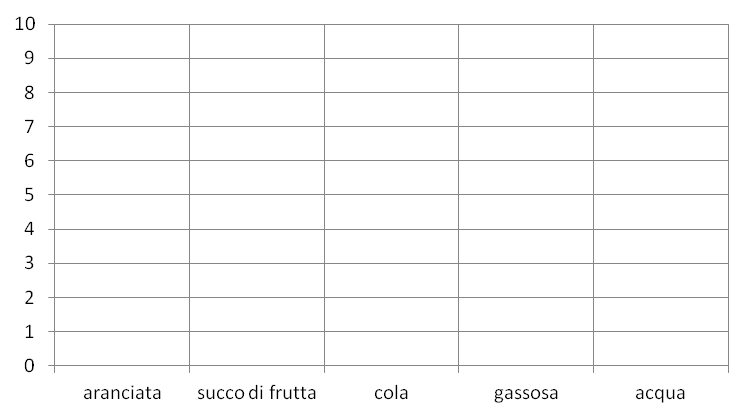 Fase 2 – L’acquistoConsiderando i prezzi delle bevande contenuti nel seguente volantino e tenendo conto delle bottiglie da acquistare, calcola la spesa per ogni bevanda e la spesa totale.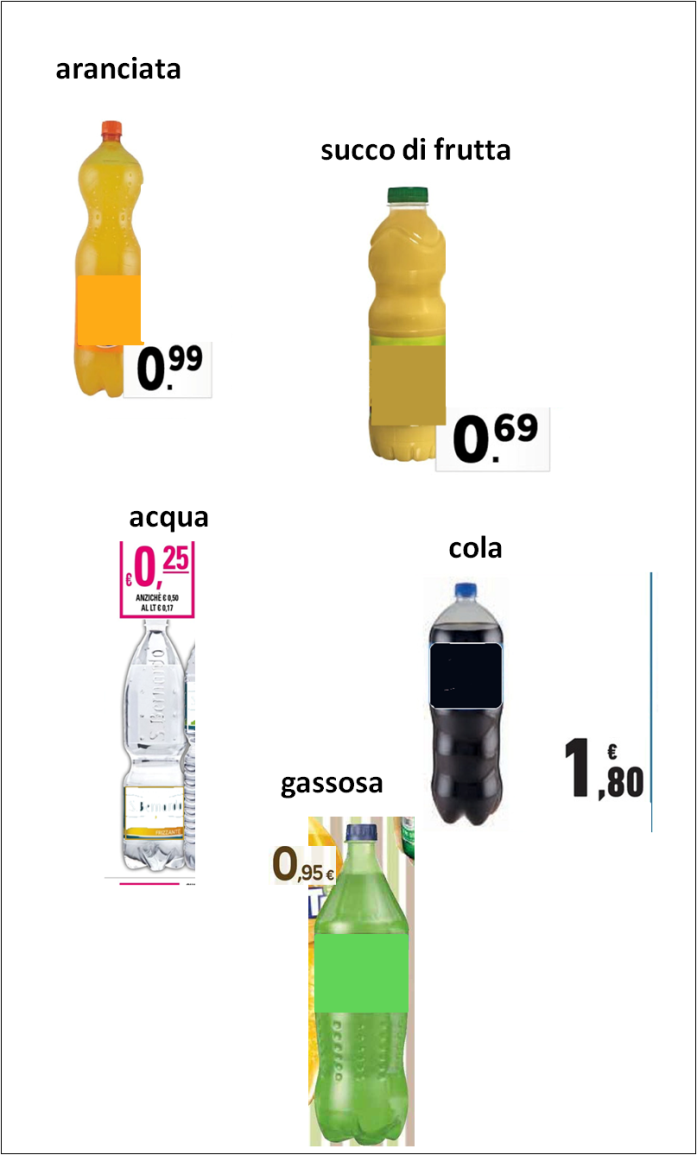 Spesa per le bottiglie di aranciata…………………………………………………………Spesa per le bottiglie di succo…………………………………………………………Spesa per le bottiglie d’acqua…………………………………………………………Spesa per le bottiglie di cola…………………………………………………………Spesa per le bottiglie di gassosa…………………………………………………………Spesa totale…………………………………………………………Fase 3 – La sistemazione dello spazio della festa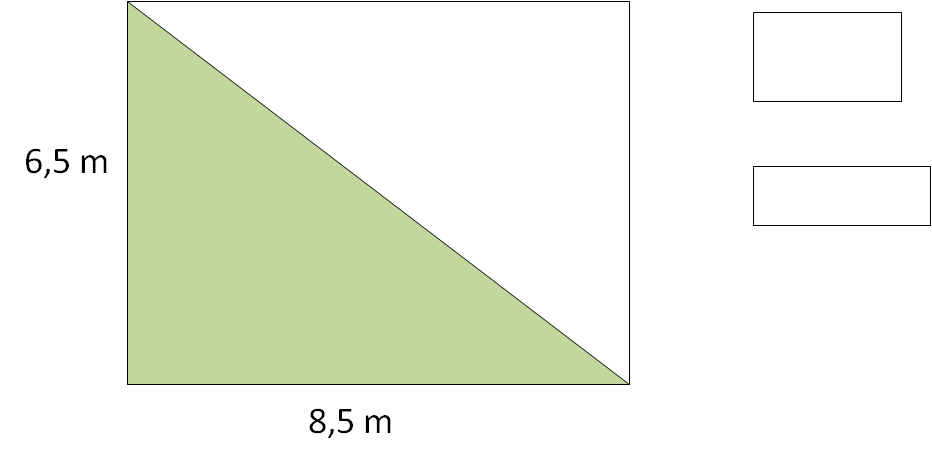 Questa è la pianta dell’aula. La parte colorata in bianco dovrà contenere le persone. La parte colorata in verde è quella a disposizione per sistemare l’occorrente per la festa.Calcola l’area della parte verde.……………………………………………………………………………………………………………………………………….Decidi dove vuoi sistemare i due tavoli nello spazio verde e disegnali.Calcola l’area dello spazio verde che rimarrà libera.………………………………………………………………………………………………………………………………………………………………………………………………………………………………………………………………………………Autobiografia cognitivaTi è piaciuto il lavoro svolto?Mi è piaciuto      Non mi è piaciuto      Non so Il lavoro è diviso in tre fasi. Qual è stata la fase in cui ti sembra di aver avuto meno difficoltà?Fase 1      Fase 2      Fase 3 Che tipo di difficoltà hai incontrato? ……………………………………………………………………………………………………………………………………………………………………………………………………………………………………………………………………………………………………………………………………………………………….Scrivi alcune cose che hai imparato dall’attività che hai appena svolto.  1. …………………………………………………………………………………………………………………………………………………………………………………………………………………………………………………………………………….2. …………………………………………………………………………………………………………………………………………………………………………………………………………………………………………………………………………….3. …………………………………………………………………………………………………………………………………………………………………………………………………………………………………………………………………………….Hai lavorato da solo o in gruppo?  .............................................................................................................................................TABELLA DELLE COMPETENZE E DELLE ABILITA’ COINVOLTEScheda per la valutazione dello studenteRUBRICA DI VALUTAZIONE PER LA CERTIFICAZIONE DELLE COMPETENZEProfilo delle competenzeProfilo delle competenzeCompetenze-chiaveAbilità3Utilizza le sue conoscenze matematiche e scientifico-tecnologiche per trovare e giustificare soluzioni a problemi reali.Competenza matematica e competenza di base in scienza e tecnologiaRappresentare dati attraverso grafici e tabelle.Saper osservare eventi e fenomeni.Raccogliere dati mediante osservazioni e questionari, sistemarli, confrontarli e interpretarli. Utilizzare forme diverse di rappresentazione per l’analisi di una situazione.  Riconoscere e utilizzare rappresentazioni diverse di oggetti matematici (numeri decimali, frazioni, scale di riduzione). Eseguire con sicurezza il calcolo scritto e mentale con i numeri naturali e decimali.Descrivere, denominare e classificare figure in base a caratteristiche geometriche, determinarne le misure. Utilizzare strumenti per il disegno geometrico e i più comuni strumenti di misura.6Ha cura e rispetto di sé, degli altri e dell’ambiente. Rispetta le regole condivise e collabora con gli altri. Si impegna per portare a compimento il lavoro iniziato, da solo o insieme ad altri.Competenze sociali e civiche Impegnarsi nel lavoro da svolgere, collaborando con gli altri.7Dimostra originalità e spirito di iniziativa. E’ in grado di realizzare semplici progetti. Si assume le proprie responsabilità, chiede aiuto quando si trova in difficoltà e sa fornire aiuto a chi lo chiede. Spirito di iniziativaDimostrare senso di responsabilità.Portare a conclusione l’attività assegnata lavorando sia individualmente sia in collaborazione all’interno di gruppi.Indicatoridi competenzaLivello avanzatoALivello intermedioBLivello baseCLivello inizialeDSaper eseguire le quattro operazioni con numeri naturali e decimali  (profilo 3). Calcolare il valore della frazione di una quantità o di un numero  (profilo 3).Raccogliere dati mediante osservazioni e questionari, sistemarli, confrontarli e interpretarli. Rappresentare dati attraverso grafici e tabelle. (profilo 3). Calcolare perimetri ed aree delle principali figure geometriche piane (profilo 3).Partecipa attivamente alle attività portando il proprio contributo personale (profilo 6). Collabora e comunica correttamente con i compagni (profilo 6). Risolve i problemi che incontra nel lavoro e propone soluzioni (profilo 7).Conclude responsabilmente il lavoro assegnato (profilo 7).